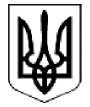 ВИКОНАВЧИЙ КОМІТЕТ
ВЕЛИКОДИМЕРСЬКОЇ СЕЛИЩНОЇ РАДИ
БРОВАРСЬКОГО РАЙОНУ КИЇВСЬКОЇ ОБЛАСТІР І Ш Е Н Н Явід 23 лютого 2021 року                                                                               № 49смт Велика ДимеркаПро внесення змін до списків дітей на безоплатне харчування вКЗ «Великодимерський ліцей» Броварського району Київської області у І кварталі 2021 рокуЗ метою створення умов для збереження здоров'я дітей Великодимерської територіальної громади та забезпечення їх якісним, раціональним харчуванням, відповідно до цільової програми «Організація харчування дітей закладів освіти Великодимерської територіальної громади на 2021 рік», відповідно до постанови Кабінету Міністрів України від 19 червня 2002 року № 856 «Про організацію харчування окремих категорій учнів у загальноосвітніх навчальних закладах», Закону України «Про охорону дитинства», Порядку організації харчування дітей у навчальних та оздоровчих закладах, затвердженого наказом Міністерства охорони здоров'я України, Міністерства освіти і науки України від 01 червня 2005 року №242/329, зареєстрованим в Міністерстві юстиції України 15 червня 2005 року за № 661/10941, керуючись підпунктом 8 пункту «б» статті 32, частиною 6 статті 52 Закону України «Про місцеве самоврядування в Україні», виконавчий комітет селищної радиВ И Р І Ш И В:Включити до списку дітей на безоплатне харчування, затвердженого рішенням виконавчого комітету Великодимерської селищної ради від 22 грудня 2020 року № 9 «Про погодження списків дітей КЗ «Великодимерський ліцей» Броварського району Київської області на безоплатне харчування у I кварталі 2021 року», ученицю 2-В класу Сахнюк Тетяну, яка прибула до навчального закладу.Вилучити зі списку учнів 5-11 класів, що відносяться до пільгових категорій із малозабезпечених сімей, ученицю 6-Б класу Мельниченко Анну.Вилучити зі списків ЗДО «Журавлик» дітей групи «Веселка»  - Куліш Вікторію Євгенівну, Румянцеву Діану Вадимівну та дітей групи «Бджілка» Дядюшкіну Мілану Олексіївну  і добавити до списку ЗДО «Журавлик» дітей групи «Дзвіночок» - Лопачук Вероніку Іллівну та групи «Ромашка» -  Грикуна Ярослава, Кондратенка Максима, Костюченко Вероніку.Вилучити зі списків ЗДО «Барвінок» дітей групи «Сонечко» - Гречанюк Софію Святославівну і добавити до списку ЗДО «Барвінок» дітей групи «Квіточка» Ковальчук Лілію Русланівну, Вовчук Поліну Едуардівну, Теплюк Миколу Ростиславовича та групи «Дзвіночок» Кононенко Іллю Сергійовича.Директору закладу освіти Царик Н. М. організувати безоплатне харчування вище зазначених дітей у I кварталі 2020року.Контроль за виконанням цього рішення покласти на Куценка О.М., заступника селищного голови.Селищний голова                                                         Анатолій БОЧКАРЬОВ